
КРАСНОЯРСКИЙ КРАЙ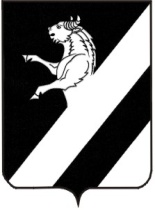 АЧИНСКИЙ РАЙОНПРИЧУЛЫМСКИЙ СЕЛЬСКИЙ СОВЕТ ДЕПУТАТОВРЕШЕНИЕ30.11.2016                                        п.Причулымский			        № Вн-81РО внесении изменений в Устав Причулымского сельсовета Ачинского района Красноярского краяВ целях приведения Устава Причулымского сельсовета Ачинского района Красноярского края в соответствие с требованиями Федерального закона от 06.10.2003 № 131-ФЗ «Об общих принципах организации местного самоуправления в Российской Федерации», руководствуясь статьями 20, 24 Устава Причулымского сельсовета Ачинского района Красноярского края, Причулымский сельский Совет депутатов РЕШИЛ:Внести в Устав Причулымского сельсовета Ачинского района Красноярского края следующие изменения:1.1. абзац первый пункта 1 статьи 1 изложить в следующей редакции:«1. Устав Причулымского сельсовета Ачинского района Красноярского края (далее – Устав, Устав сельсовета) является муниципальным нормативным правовым актом, регулирующим организацию и осуществление местного самоуправления на территории Причулымского сельсовета в интересах населения с учетом исторических и иных местных традиций.»;1.2. абзац первый пункта 1 статьи 2 изложить в следующей редакции:«1. Причулымский сельсовет Ачинского района Красноярского края (далее – сельсовет, муниципальное образование) является самостоятельным муниципальным образованием и наделен статусом сельского поселения, входит в состав муниципального образования Ачинский район Красноярского края.»;1.3. в статье 4:- пункт 7 изложить в следующей редакции:«7. Муниципальные нормативные правовые акты, затрагивающие права, свободы и обязанности человека и гражданина, вступают в силу в день, следующий за днем их официального опубликования в порядке, предусмотренном пунктом 8 настоящей статьи.»;- дополнить пунктом 8 следующего содержания:«8. Опубликование муниципальных правовых актов осуществляется в течение 10 дней со дня их подписания, в информационном листе «Причулымский вестник», если иное не предусмотрено самим актом, настоящим Уставом или действующим законодательством, и подлежат размещению на официальном сайте администрации Причулымского сельсовета Ачинского района Красноярского края.»;1.4. в статье 7:- подпункт 5 изложить в следующей редакции:«5) дорожная деятельность в отношении  автомобильных дорог местного значения в границах населенных пунктов сельсовета и обеспечение безопасности дорожного движения на них, включая создание и обеспечение функционирования парковок (парковочных мест), осуществление муниципального контроля за сохранностью автомобильных дорог местного значения в границах населенных пунктов сельсовета, а также осуществление иных полномочий в области использования автомобильных дорог и осуществления дорожной деятельности в соответствии с законодательством Российской Федерации;»;- в подпункте 8.1. пункта 1 слово «поселения» заменить словом «сельсовета»;- подпункт 20 пункта 1 изложить в следующей редакции:«20) утверждение правил благоустройства территории сельсовета, устанавливающих в том числе требования по содержанию зданий (включая жилые дома), сооружений и земельных участков, на которых они расположены, к внешнему виду фасадов и ограждений соответствующих зданий и сооружений, перечень работ по благоустройству и периодичность их выполнения; установление порядка участия собственников зданий (помещений в них) и сооружений в благоустройстве прилегающих территорий; организация благоустройства территории сельсовета (включая освещение улиц, озеленение территории, установку указателей с наименованиями улиц и номерами домов, размещение и содержание малых архитектурных форм);»;- в подпункте 22 пункта 1 слово «поселения» заменить словом «сельсовета»;- в подпункте 36 пункта 1 слово «поселения» заменить словом «сельсовета»;- в подпункте 38 пункта 1 слово «поселения» заменить словом «сельсовета»;- абзац первый пункта 3 изложить в следующей редакции:«3. Органы местного самоуправления сельсовета, входящего в состав муниципального района, вправе заключать соглашения с органами местного самоуправления муниципального района о передаче им осуществления части полномочий по решению вопросов местного значения, за счет межбюджетных трансфертов, предоставляемых из бюджета сельсовета в бюджет муниципального района в соответствии с Бюджетным кодексом Российской Федерации.»;- предложение второе абзаца второго пункта 3 исключить;- абзац третий пункта 3 изложить в следующей редакции:«Предметом соглашения о передаче осуществления части своих полномочий по решению вопросов местного значения не могут быть вопросы, отнесенные законом к исключительной компетенции сельского Совета депутатов.»;- пункт 3 дополнить абзацем четвертым следующего содержания:«Соглашение о передаче осуществления части своих полномочий по решению вопросов местного значения между муниципальными образованиями заключается Главой сельсовета при условии его предварительного одобрения сельским Советом депутатов.»;1.5. в статье 7.1:- в наименовании статьи слово «поселений.» заменить словом «сельсовета»;- в абзаце первом пункта 1 слово «поселения» заменить словом «сельсовета»;- в подпункте 1 пункта  1 слово «поселения» заменить словом «сельсовета»;- подпункт 11 пункта 1 изложить в следующей редакции:	«11) участие в организации и финансировании:	- проведения оплачиваемых общественных работ;	- временного трудоустройства несовершеннолетних в возрасте от 14 до 18 лет в свободное от учебы время, безработных граждан, испытывающих трудности в поиске работы, безработных граждан в возрасте от 18 до 20 лет, имеющих среднее профессиональное образование и ищущих работу впервые;»;- пункт 1 дополнить подпунктом 17 следующего содержания: «17) осуществление мероприятий в сфере профилактики правонарушений, предусмотренных Федеральным законом «Об основах системы профилактики правонарушений в Российской Федерации»;»;- пункт 2 изложить в следующей редакции:«2. Органы местного самоуправления сельсовета вправе решать вопросы, указанные в пункте 1 настоящей статьи, участвовать в осуществлении иных государственных полномочий (не переданных им в соответствии со статьей 19 Федерального закона от 06.10.2003 № 131-ФЗ «Об общих принципах организации местного самоуправления в Российской Федерации»), если это участие предусмотрено федеральными законами, а также решать иные вопросы, не отнесенные к компетенции органов местного самоуправления других муниципальных образований, органов государственной власти и не исключенные из их компетенции федеральными законами и законами Красноярского края, за счет собственных доходов местных бюджетов (за исключением межбюджетных трансфертов, предоставленных из федерального бюджета и бюджета Красноярского края, и поступлений налоговых доходов по дополнительным нормативам отчислений).»;1.6. статью 8 изложить в следующей редакции:«Статья 8. Органы местного самоуправления, наделяемые правами юридического лица1. Администрация сельсовета, сельский Совет депутатов наделяются правами юридического лица и являются муниципальными казенными учреждениями 2. Основаниями для государственной регистрации органов местного самоуправления в качестве юридических лиц являются Устав сельсовета и решение о создании соответствующего органа местного самоуправления с правами юридического лица.3. Основаниями для государственной регистрации органов местной администрации в качестве юридических лиц являются решение сельского Совета об учреждении соответствующего органа  в форме муниципального казенного учреждения и утверждение положения о нем сельским Советом депутатов по представлению Главы сельсовета.»;1.7. статью 8.1. исключить;1.8. в пункте 2 статьи 9 слова «поселения» заменить словом «сельсовета;»1.9. статью 9.1. исключить;1.10. статью 9.2. исключить;1.11. в пункте 2 статьи 10 после слов «и застройки» дополнить словом «территории»;1.12.в статье 11:- в пункте 1 слова «высшее должностное лицо сельсовета,» заменить словами «высшее выборное должностное лицо сельсовета,»;- пункт 8 исключить;- дополнить пунктом 9 следующего содержания:«9. Должность Главы сельсовета не может занимать одно и то же лицо более трех сроков подряд.»;1.13. в статье 13:- в наименовании статьи слова «главы сельсовета» заменить словами «Главы сельсовета»; - в абзаце первом пункта 1.1. слова «главы сельсовета» заменить словами «Главы сельсовета»;- в пункте 3 слова «прекращение полномочий главы» заменить словами «прекращение полномочий Главы сельсовета»;- в пункте 4 слово «поселения» заменить словом «сельсовета»;1.14. в статье 14: - подпункт 4 пункта 1 изложить в следующей редакции:«4) подписывает и организует опубликование  в порядке, установленном Уставом сельсовета, нормативные правовые акты, принятые сельским Советом депутатов;»;- в подпункте 6 пункта 1 второе предложение исключить;- в подпункте 10 пункта 1 слова «администрации района» заменить словами «администрации  сельсовета»;- в подпункте 11 пункта 1 слова «администрацией сельсовета» заменить словами «органами местного самоуправления»; - в подпункте 14 пункта 1слова «переподготовку и повышение квалификации» заменить словами «профессиональное образование и дополнительное профессиональное образование»;1.15. в статье 15: - в пункте 1 слова «заместитель главы сельсовета» заменить словами «заместитель Главы сельсовета»;- в пункте 2 слова «заместитель главы сельсовета» заменить словами «заместитель Главы сельсовета»;1.16. в статье 17:- в пункте 2 слова «уставом муниципального образования»  заменить словами «Уставом сельсовета»;- пункт 4 изложить в следующей  редакции:«4. Нормативные правовые акты Главы сельсовета, затрагивающие права, свободы и обязанности человека и гражданина, вступают в силу в день, следующий за днем их официального опубликования.»;1.17. в статье 18:- пункт 5 изложить в следующей редакции:«5. Депутатом Совета может быть избран гражданин Российской Федерации, достигший на день голосования возраста 18 лет, обладающий избирательным правом.»;-  пункт 6 изложить в следующей редакции:«6. Депутаты Совета осуществляют свои полномочия, как правило, на непостоянной основе.»;1.18. в статье 18.1:- в подпункте 2 пункта 1 слово «поселения» заменить словом «сельсовета»;- подпункт 7 пункта 1 исключить;1.19. в пункте 2 статьи 20 слово «главы» заменить словами «Главы сельсовета»;1.20. в статье 21:- пункт 1 изложить в следующей редакции:«1. Организационно-правовой формой работы Совета является сессия. Сессия может состоять из одного или нескольких заседаний. Вновь избранный Совет депутатов собирается на первое заседание в срок, который не может превышать 10 дней, со дня избрания Совета в правомочном составе.»;-  пункт 2.1  исключить;1.22.  в статье 24:- пункт 1 изложить в следующей редакции:«1. Совет депутатов по вопросам, отнесенным к его компетенции федеральными законами, законами Красноярского края, настоящим Уставом, принимает решения, устанавливающие правила, обязательные для исполнения на территории сельсовета, решение об удалении Главы сельсовета в отставку, а также решения по вопросам организации деятельности Совета депутатов и по иным вопросам, отнесенным к его компетенции федеральными законами, законами Красноярского края, настоящим Уставом. Решения Совета депутатов, устанавливающие правила, обязательные для исполнения на территории сельсовета, принимаются большинством голосов от установленной численности депутатов Совета депутатов, если иное не установлено Федеральным законом от 06.10.2003 № 131-ФЗ «Об общих принципах организации местного самоуправления в Российской Федерации».»;- в абзаце первом пункта 4.1 слова «и обнародования» заменить словами «и опубликования»; - пункт 5 изложить в следующей редакции:«5. Решения Совета, кроме указанных в пунктах 6, 7 настоящей статьи, вступают в силу после подписания, если иное не указано в самом решении.»;- пункт 6 изложить в следующей редакции:«6. Нормативные правовые акты Совета депутатов, затрагивающие права, свободы и обязанности человека и гражданина, вступают в силу в день, следующий за днем их официального опубликования.»;- в пункте 7 слово «поселения» заменить словом «сельсовета»;1.23. в статье 25 пункт 8 исключить;1.24. в статье 26: - дополнить пунктами 1.5, 1.6. следующего содержания: «1.5. Полномочия депутата в случае, предусмотренном в подпункте 8 пункта 1 настоящей статьи, прекращаются одновременно с досрочным прекращением полномочий Совета.Заявление депутата о сложении полномочий не может быть отозвано после принятия решения Советом депутатов.1.6. Досрочно утративший свои полномочия депутат может вновь обрести их лишь в случае нового избрания. Лица, являвшиеся депутатами сельского Совета, распущенного на основании части 2.1 статьи 73 Федерального закона от 6 октября 2003 года № 131-ФЗ «Об общих принципах организации местного самоуправления в Российской Федерации» (за исключением лиц, в отношении которых судом установлен факт отсутствия вины за непроведение Советом правомочного заседания в течение трех месяцев подряд), не могут быть выдвинуты кандидатами на выборах, назначенных в связи с указанными обстоятельствами.»;- в пункте 2 слова «со дня основания» заменить словами «со дня появления основания»;1.25. пункт 2 статьи 28 изложить в следующей редакции:«2. Деятельностью администрации руководит на основе единоначалия Глава сельсовета.»;1.26. в статье 32:-  пункт 2 изложить в следующей редакции:«2. Прием на работу и увольнение должностных лиц и иных работников администрации сельсовета осуществляет Глава сельсовета.»:- пункт 3 изложить в следующей редакции:«3. Глава сельсовета распределяет обязанности между должностными лицами и иными работниками администрации сельсовета.»;1.27. в подпункте 12 пункта 1статьи 33 слова «главы сельсовета» заменить словами «Главы сельсовета»;1.28. в пункте 1 статьи 33.1 слова «законами субъектов Российской Федерации» заменить словами «законами Красноярского края»;1.29.  в статье 35:- подпункт 3 пункта 3 изложить в следующей редакции:«3) по инициативе Совета депутатов сельсовета и главы сельсовета, выдвинутой ими совместно оформляется правовыми актами Совета депутатов и Главы сельсовета, в поддержку такой инициативы проведения местного референдума инициативная группа не создается, подписи участников референдума не собираются.Период сбора подписей участников референдума в поддержку инициативы проведения местного референдума - 20 дней.»;- в абзаце втором пункта 4 слова «главы сельсовета» заменить словами «Главы сельсовета»;- в абзаце третьем пункта 4 слова «исполнительным органам» заменить словами «исполнительным органом»; - абзац пятый пункта 5 изложить в следующей редакции:«- о принятии или об изменении бюджета сельсовета, исполнении и изменении финансовых обязательств сельсовета;»;- в пункте 9 слово «(обнародованию)» исключить;1.30.  пункт 2 статьи 36 изложить в следующей редакции:«2. Гарантии избирательных прав граждан при проведении муниципальных выборов, порядок назначения, подготовки, проведения, установления итогов голосования и определения результатов муниципальных выборов устанавливаются федеральным законом и принимаемыми в соответствии с ним законами Красноярского края.»;1.31. в статье 37:- пункт 3 исключить;- пункт 4 исключить;- абзац второй пункта 7 исключить;1.32. в статье 38:- в пункте 4.1. слова «главы сельсовета» заменить словами «Главы сельсовета»;- в абзаце первом пункта 4.2. слова «Совета депутатов сельсовета» заменить словами «сельского Совета депутатов»;- абзац второй пункта 4.2. исключить;- в пункте 6 слова «(обнародованию)» исключить;1.33. в пункте 4 статьи 39 слова «(обнародованию)» исключить;1.34. в статье 41:- в пункте 1 слово «поселения» заменить словом «сельсовета»;- в абзаце втором пункта 3 слова «главой сельсовета» заменить словами «Главой сельсовета»; - в абзаце третьем пункта 3 слова «главе сельсовета» заменить словами «Главе сельсовета»;1.35. в пункте 6 статьи 42 слова «(обнародованию)» исключить;1.36. пункт 2 статьи 43 изложить в следующей редакции: «2. Должностные лица местного самоуправления обязаны дать ответ по существу обращений граждан в сроки, установленные законодательством.»;1.37. в статье 43.1.:- пункт 1 изложить в следующей редакции:«1. Для обсуждения вопросов местного значения, информирования населения о деятельности органов и должностных лиц местного самоуправления на части территории сельсовета могут проводиться собрания граждан либо на всей территории сельсовета – конференции граждан (собрания делегатов).»;- пункт 2 изложить в следующей редакции:«2. Собрание (конференция) граждан проводится по инициативе населения, сельского Совета депутатов, Главы сельсовета.Собрание (конференция) граждан назначается сельским Советом депутатов:- по собственной инициативе;- по инициативе 3 % населения соответствующей территории, подтвержденной подписями в подписных листах.Собрание (конференция), проводимое по инициативе Главы сельсовета, назначается Главой сельсовета.Собрание должно быть назначено в течение 20 дней с даты издания соответствующим органом правового акта, выражающего инициативу проведения собрания или с даты получения документов, подтверждающих инициативу населения.»;- в первом предложении пункта 3 слово «поселения» заменить словом «сельсовета»;- в пункте 4 слова «(обнародованию)» исключить;1.38. в пункте 2 статьи 49 слова «Глава сельсовета депутаты сельского Совета депутатов,» заменить словами «Глава сельсовета, депутаты сельского Совета депутатов,»;1.39. в статье 50:- абзац первый пункта 2 изложить в следующей редакции:«2. Должности муниципальной службы устанавливаются (учреждаются) правовыми актами главы сельсовета в соответствии со структурой администрации сельсовета, утвержденной Советом депутатов.»;- в абзаце втором пункта 2 слово «поселения» заменить словом «сельсовета»; - пункт 3 исключить;1.40. статью 52 исключить;1.41. наименование главы 8.1 изложить в следующей редакции:«ГЛАВА 8.1. ГАРАНТИИ ОСУЩЕСТВЛЕНИЯ ПОЛНОМОЧИЙ ЛИЦ, ЗАМЕЩАЮЩИХ МУНИЦИПАЛЬНЫЕ ДОЛЖНОСТИ НА ПОСТОЯННОЙ ОСНОВЕ»;1.42. в статье 52.1:- наименование статьи изложить в следующей редакции:«Статья 52.1. Гарантии осуществления полномочий лиц, замещающих муниципальные должности на постоянной основе»;- пункт 1 изложить в следующей редакции:«1. Главе сельсовета и депутату, осуществляющему свои полномочия на постоянной основе (далее - лица, замещающие муниципальные должности на постоянной основе), устанавливаются следующие гарантии:»;- подпункт 1.1 пункта 1 изложить в следующей редакции:«1.1) условия работы, обеспечивающие исполнение должностных полномочий в соответствии с муниципальными правовыми актами органов местного самоуправления;»;- подпункт 1.3 пункта 1 дополнить абзацем вторым следующего содержания:«Минимальная продолжительность ежегодного оплачиваемого отпуска не может быть менее 28 календарных дней.»;1.43. пункт 8 статьи 52.2 дополнить предложением следующего содержания:«Размер должностного оклада учитывается в фактически установленном размере по последней замещаемой должности муниципальной службы с учетом проведенных индексаций.»;1.44. в статье 52.3:- абзац первый изложить в следующей редакции:«Лицу, замещающему муниципальную должность на непостоянной основе, за счет средств местного бюджета гарантируется:»;- пункт 1 изложить в следующей редакции:«1) условия работы, обеспечивающие исполнение должностных полномочий в соответствии с муниципальными правовыми актами органов местного самоуправления;»;1.45. статью 54 изложить в следующей редакции:«Статья 54. Муниципальная собственность сельсовета1. В собственности сельсовета может находиться:1) имущество, предназначенное для решения вопросов местного значения сельсовета, соответствующее требованиям Федерального закона от 06.10.2003 года № 131-ФЗ «Об общих принципах организации местного самоуправления в Российской Федерации»;2) имущество, предназначенное для осуществления отдельных государственных полномочий, переданных органам местного самоуправления сельсовета, в случаях, установленных федеральными и краевыми законами, а также имущество, предназначенное для осуществления отдельных полномочий органов местного самоуправления сельсовета,  переданных им в порядке, предусмотренном частью 4 статьи 15 Федерального закона от 06.10.2003 года № 131-ФЗ «Об общих принципах организации местного самоуправления в Российской Федерации»;3) имущество, предназначенное для обеспечения деятельности органов местного самоуправления сельсовета и должностных лиц местного самоуправления, муниципальных служащих, работников муниципальных предприятий и учреждений в соответствии с нормативными правовыми актами Совета депутатов;4) имущество, необходимое для решения вопросов, право решения которых, предоставлено органам местного самоуправления федеральными законами и которые не отнесены к вопросам местного значения;5) имущество, предназначенное для решения вопросов местного значения в соответствии с частями 3 и 4 статьи 14 Федерального закона от 06.10.2003 № 131-ФЗ «Об общих принципах организации местного самоуправления в Российской Федерации», а также имущество, предназначенное для осуществления полномочий по решению вопросов местного значения в соответствии с частями 1 и 1.1 статьи 17 Федерального закона от 06.10.2003 № 131-ФЗ «Об общих принципах организации местного самоуправления в Российской Федерации».2. Администрация сельсовета ведёт реестры муниципального имущества в порядке, установленном уполномоченным Правительством Российской Федерации федеральным органом исполнительной власти. Реестр муниципальной собственности сельсовета должен быть доступен для жителей сельсовета.»;1.46. в статье 55:- пункт 3 изложить в следующей редакции:«3. Причулымский сельсовет может создавать муниципальные предприятия и учреждения, участвовать в создании хозяйственных обществ, в том числе межмуниципальных, необходимых для осуществления полномочий по решению вопросов местного значения сельсовета.Функции и полномочия учредителя в отношении муниципальных предприятий и учреждений осуществляет администрация сельсовета.Администрация сельсовета определяет цели, условия и порядок деятельности муниципальных предприятий и учреждений, утверждает их уставы, назначает на должность и освобождает от должности руководителей данных предприятий и учреждений, заслушивает отчеты об их деятельности.»;- дополнить пунктом 4 следующего содержания:«4. Руководители муниципальных предприятий и учреждений направляют отчеты о деятельности данных предприятий и учреждений в администрацию сельсовета, не позднее 30 календарных дней. Администрация сельсовета,  в течение 10 календарных дней назначает дату для  заслушивания отчетов. По результатам заслушивания принимается решение об итоговой оценке деятельности соответствующего предприятия или учреждения. По решению Совета депутатов или администрации сельсовета отчеты о деятельности предприятий и учреждений могут заслушиваться на заседаниях Совета депутатов.»;1.47. в статье 56:- в пункте 3 слова «муниципальных образований» заменить словом «сельсовета»;-  пункт 4 изложить в следующей редакции:«4. Территориальные органы федерального органа исполнительной власти, уполномоченного по контролю и надзору в области налогов и сборов, предоставляют администрации сельсовета информацию о начислении и об уплате налогов и сборов, подлежащих зачислению в бюджет сельсовета, в порядке, установленном Правительством Российской Федерации.»;1.48. в абзаце втором пункта 2 статьи 57 слова «главой администрации сельсовета» заменить словами «Главой сельсовета»;1.49.  статью 58 изложить в следующей редакции:«Статья 58. Исполнение бюджета сельсовета1. Исполнение бюджета сельсовета производится в соответствии с Бюджетным кодексом Российской Федерации и обеспечивается администрацией сельсовета с соблюдением требований, установленных Бюджетным кодексом Российской Федерации и Федеральным законом от 06.10.2003 № 131-ФЗ «Об общих принципах организации местного самоуправления в Российской Федерации», а также принимаемыми в соответствии с ними законами Красноярского края.2. Исполнение бюджета сельсовета организуется на основе сводной бюджетной росписи и кассового плана.»;1.50. статью 59.2 исключить;1.51. в статье 62:- в пункте 2 слова «в устав сельсовета» заменить словами «в Устав сельсовета»;- пункты 3, 4, 5 изложить в следующей редакции:«3. Проект устава сельсовета, проект нормативного правового акта о внесении изменений и дополнений в Устав сельсовета не позднее чем за 30 дней до дня рассмотрения Советом депутатов вопроса о его принятии подлежит официальному опубликованию с одновременным опубликованием установленного Советом порядка учета предложений по проекту Устава или нормативного правового акта о внесении в Устав изменений и дополнений, а также порядка участия граждан в его обсуждении. Не требуется официальное опубликование порядка учета предложений по проекту нормативного правового акта о внесении изменений и дополнений в Устав сельсовета, а также порядка участия граждан в его обсуждении в случае, если указанные изменения и дополнения вносятся в целях приведения Устава сельсовета в соответствие с Конституцией Российской Федерации, федеральными законами.4. Проект Устава сельсовета, проект нормативного правового акта о внесении в Устав изменений и дополнений подлежит вынесению на публичные слушания в соответствии с настоящим Уставом.5. Изменения и дополнения, внесенные в устав сельсовета и изменяющие структуру органов местного самоуправления, полномочия органов местного самоуправления (за исключением полномочий, срока полномочий и порядка избрания выборных должностных лиц местного самоуправления), вступают в силу после истечения срока полномочий Совета, принявшего муниципальный правовой акт о внесении в устав указанных изменений и дополнений.»;1.52. в статье 64:- пункт 1 изложить в следующей редакции:«1. Настоящий Устав, а также вносимые в него изменения и дополнения вступают в силу в день, следующий за днем их официального опубликования в информационном листе «Причулымский вестник» и (или) газете «Уголок России» при наличии государственной регистрации и подлежат размещению на официальном сайте администрации Причулымского сельсовета Ачинского района Красноярского края.»;- пункт 2 изложить в следующей редакции:«2. Положения статьи 6, статьи 11, статьи 12, статьи 17, пункта 1 статьи 18.1, пункта 2 статьи 28, статьи 29, статьи 31, пункта 1 статьи 36, абзац второй пункта 8 статьи 37, пункт 2 статьи 64 настоящего Устава в редакции Решения от 29.04.2015 № 43-168Р «О внесении изменений и дополнений в Устав» применяются в отношении порядка избрания Главы сельсовета после истечения срока полномочий Главы сельсовета, избранного до дня вступления в силу Закона Красноярского края от 01.12.2014 № 7-2884 «О некоторых вопросах организации органов местного самоуправления в Красноярском крае.»1.53. в пункте 1 в статьи 65 слова «, постановления и распоряжения главы администрации сельсовета» исключить.2. Поручить Главе Причулымского сельсовета направить настоящее решение на государственную регистрацию в течение15 дней со дня его принятия.3. Контроль за исполнением Решения возложить на Главу Причулымского сельсовета Ачинского района Красноярского края.4. Настоящее решение вступает в силу в день, следующий за днем его официального опубликования в информационном листе «Причулымский вестник», осуществляемого при наличии государственной регистрации.Председатель Причулымского сельского Совета депутатов_______________О.Г.Дражник«__» ______________2016  годаГлава Причулымского  сельсовета________________Т.И.Осипова«__» ______________2016  года